UDELEŽBA NA ZAKLJUČNI PRIREDITVI UNESCO IMA TALENTZ učencema Niko in Blažem Lenartom sem se v torek, 25. 4. 2017, udeležili prireditve Unesco ima talent, ki je potekalo v Športni dvorani Trata v Škofja Loki. Prireditev je bila razdeljena na tri dele. V prvem delu so izmed finalistov na matični šoli izbrali zmagovalca. V drugem delu sta se predstavila učenca naše šole s pesmijo Stara polka in učenka OŠ Leona Štuklja Maribor. V tretjem delu sta nastopila zmagovalca zadnje sezone oddaje Slovenija ima talent, dou WildArt, ki sta navdušila občinstvo.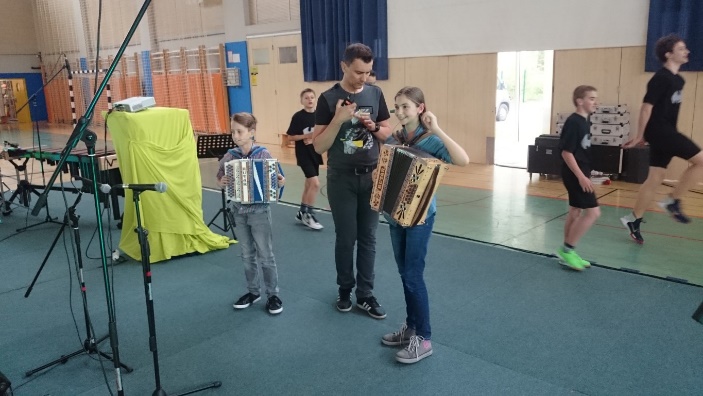 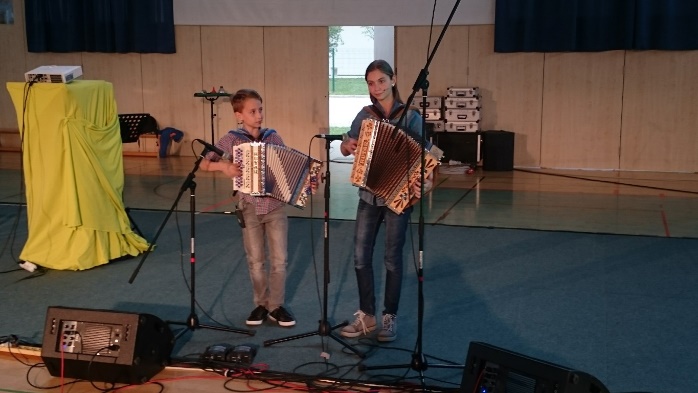 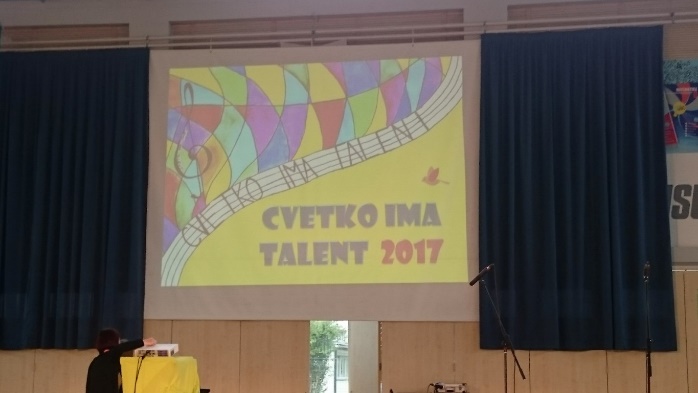 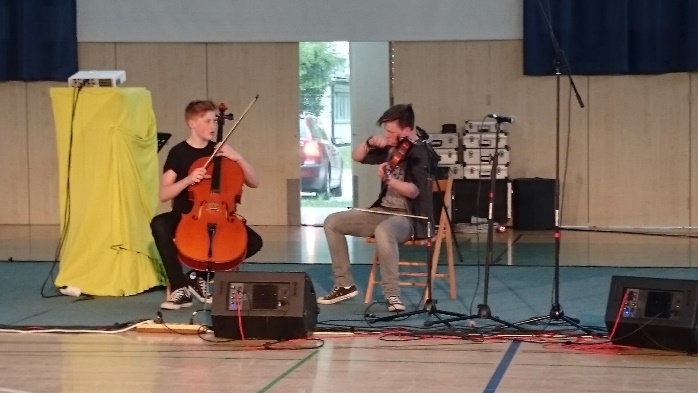 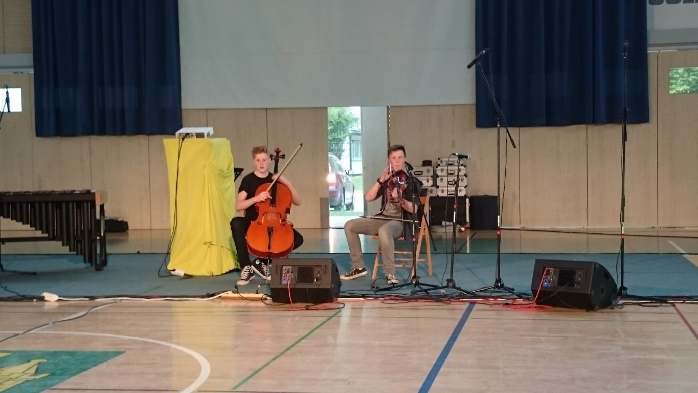 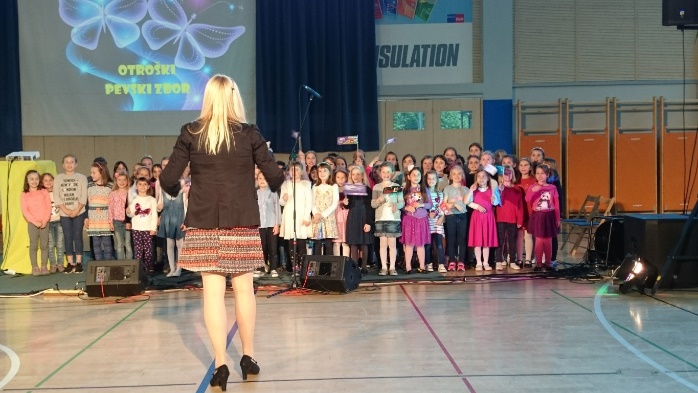 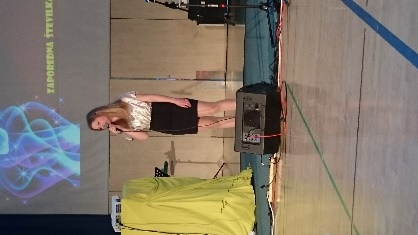 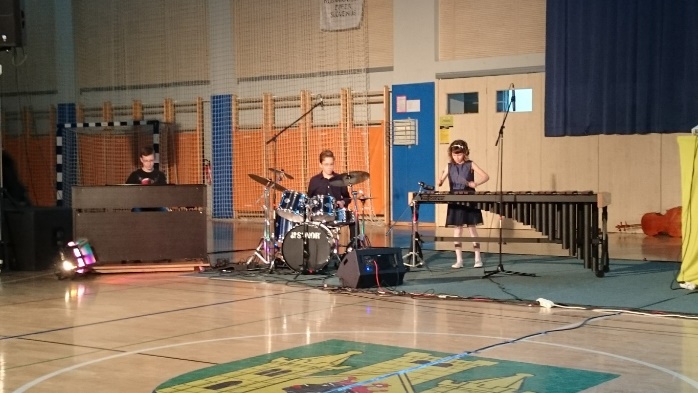 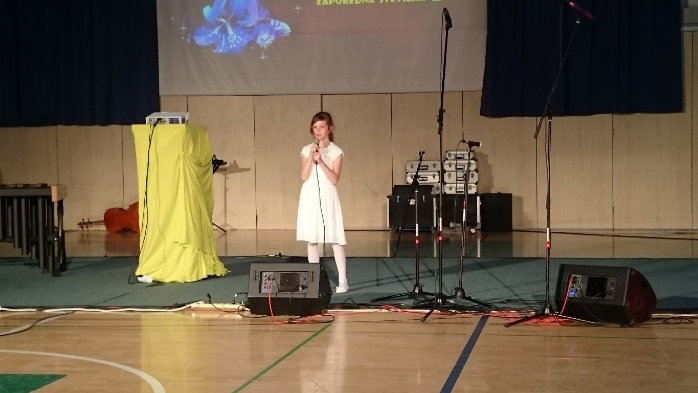 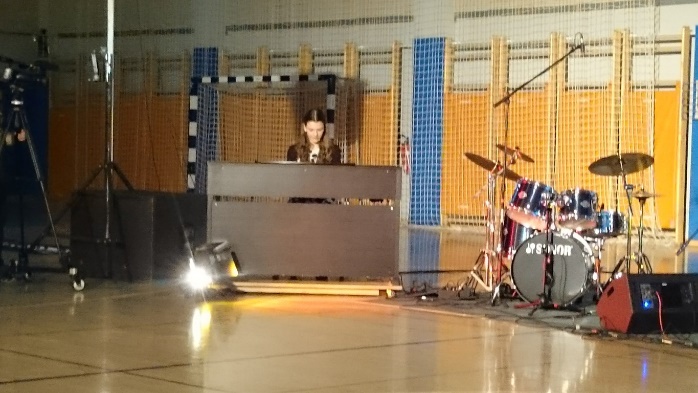 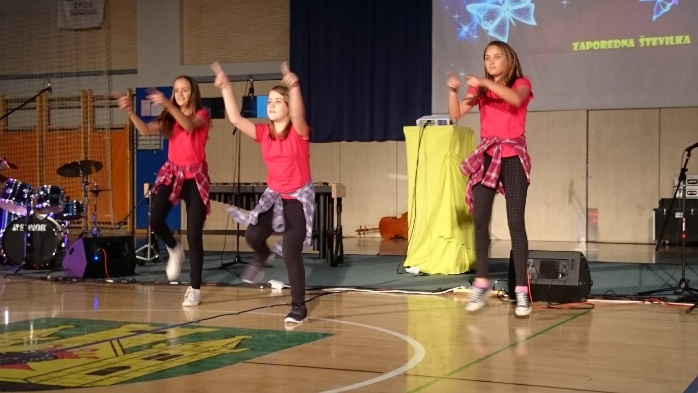 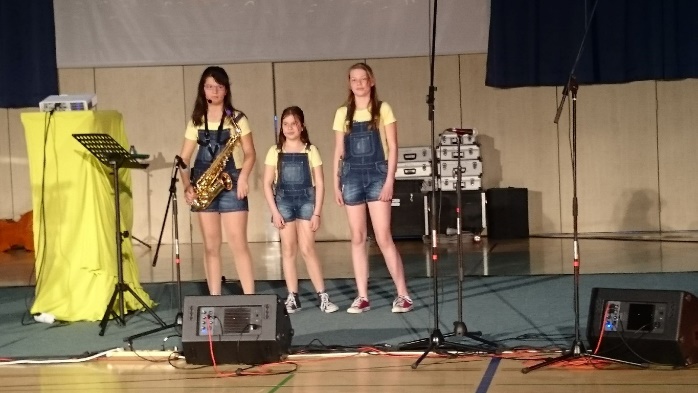 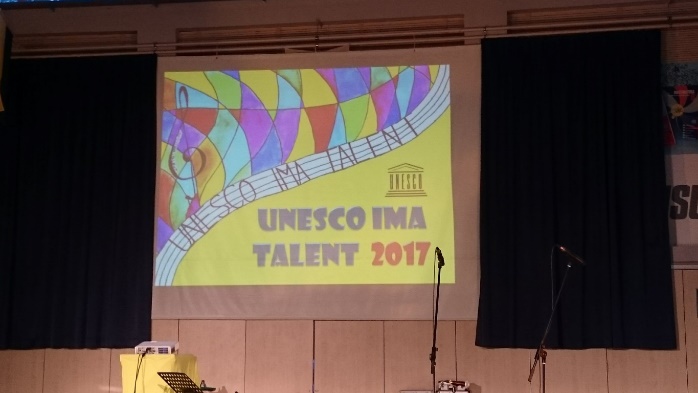 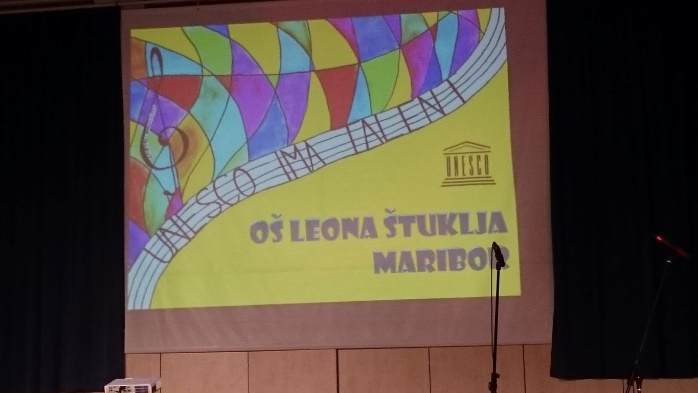 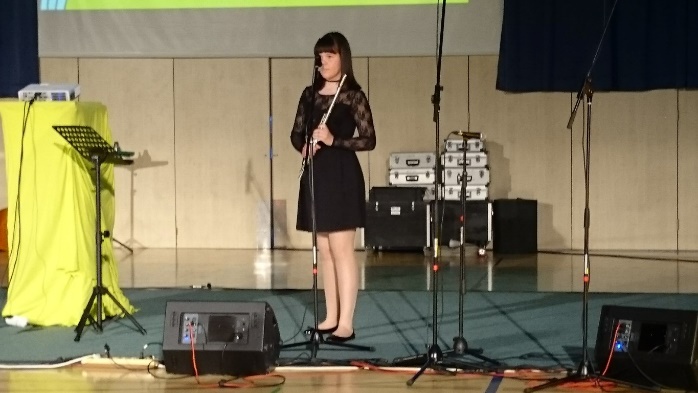 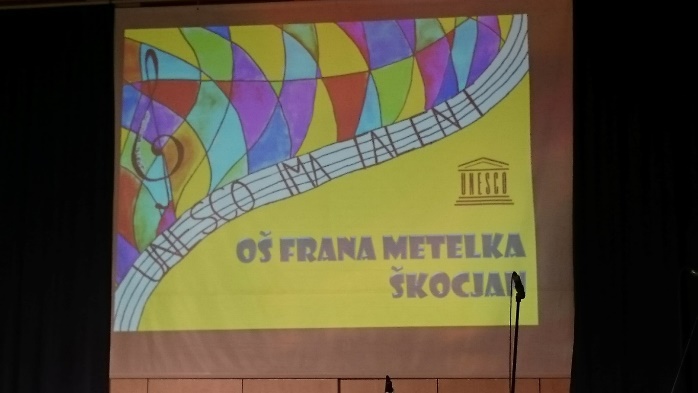 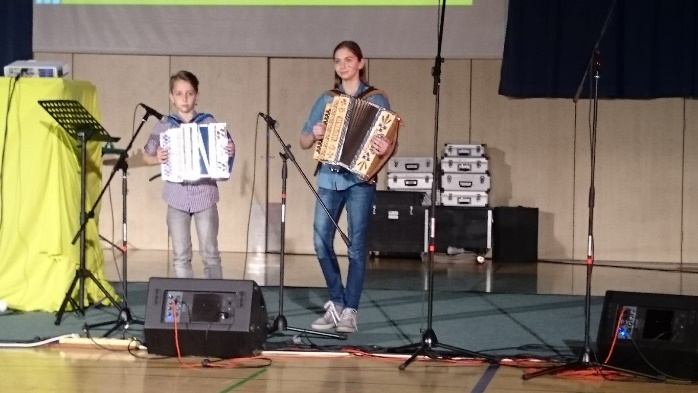 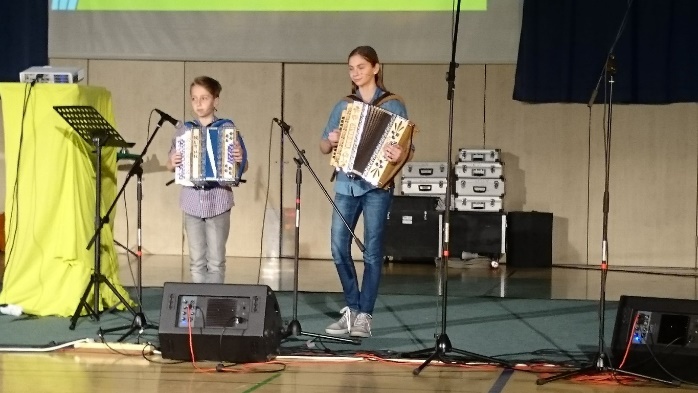 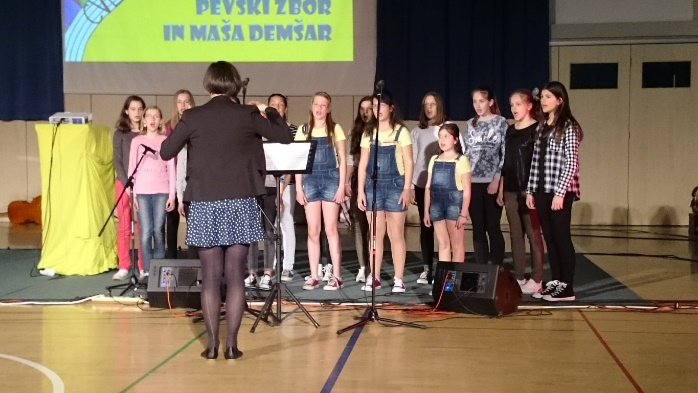 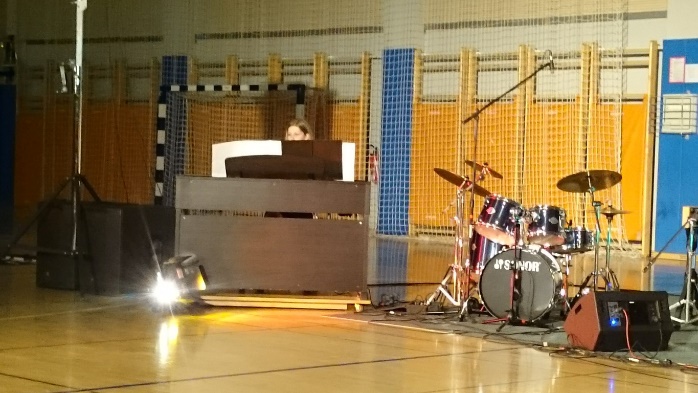 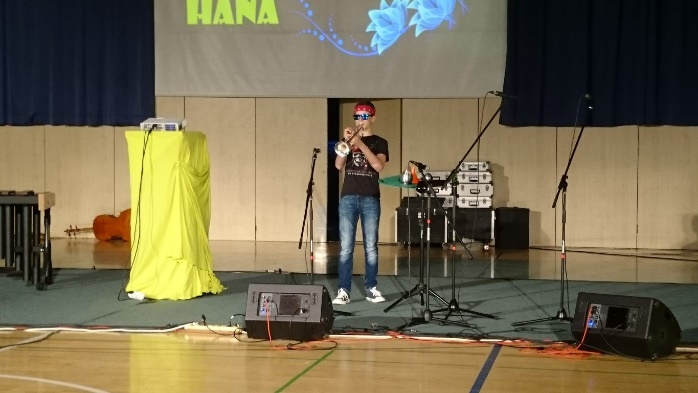 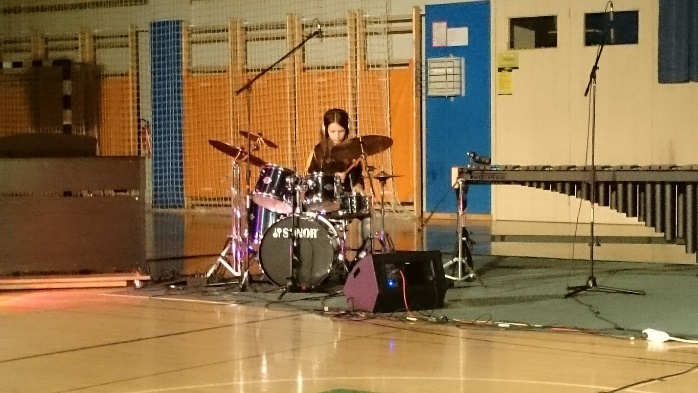 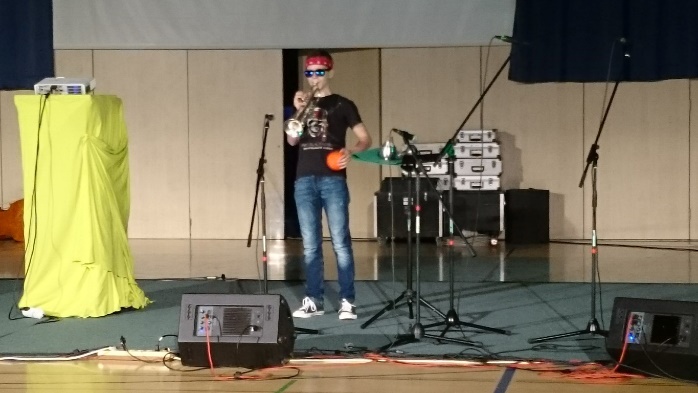 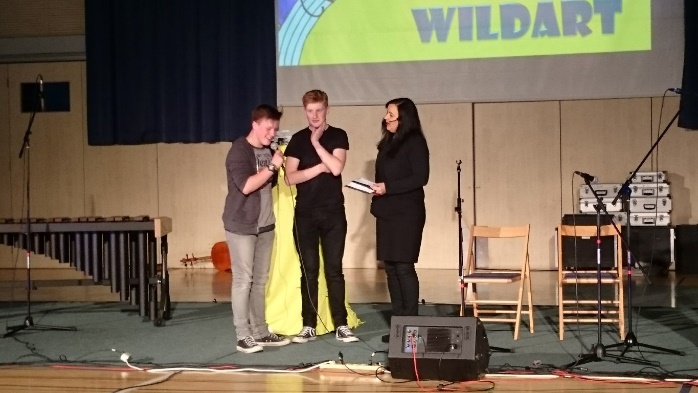 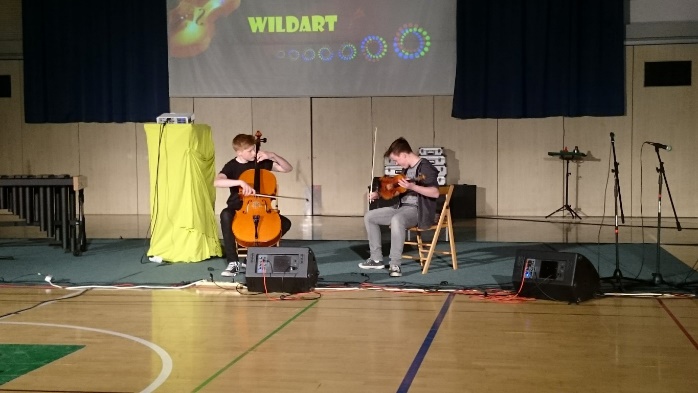 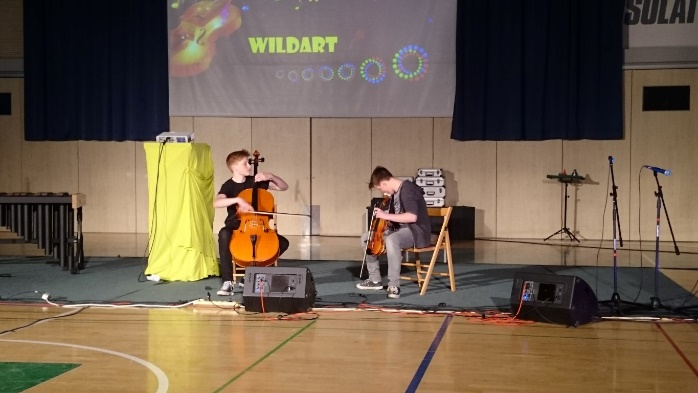 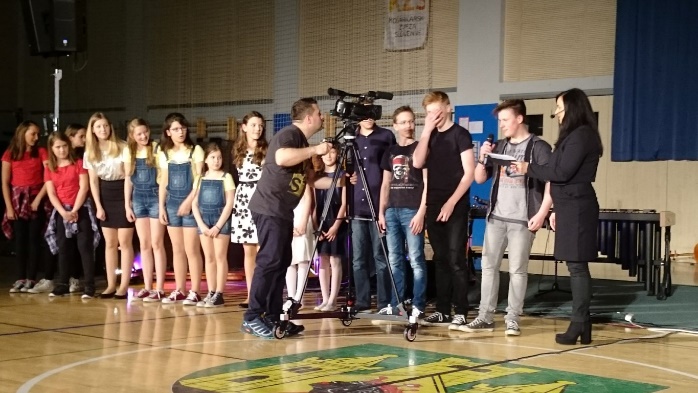 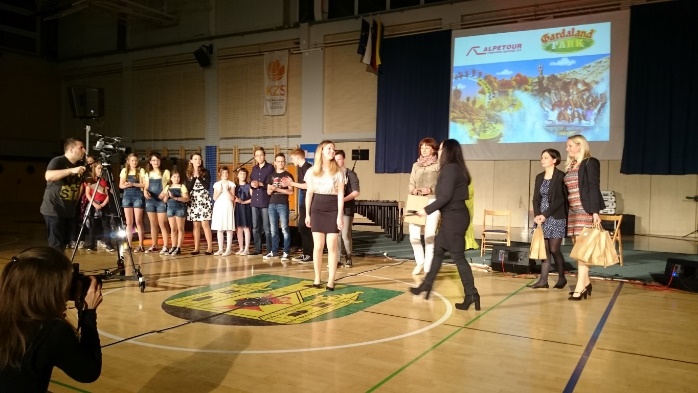 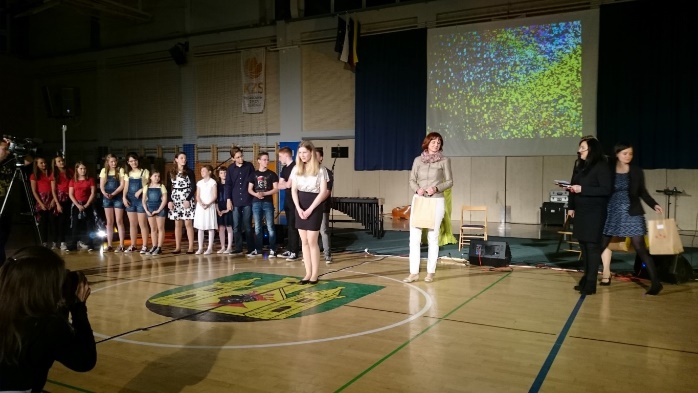 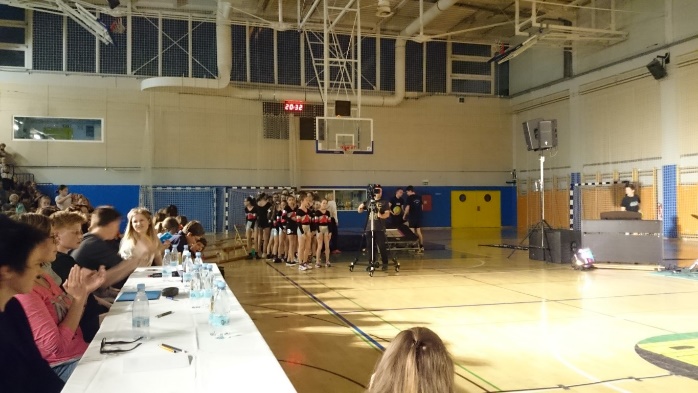 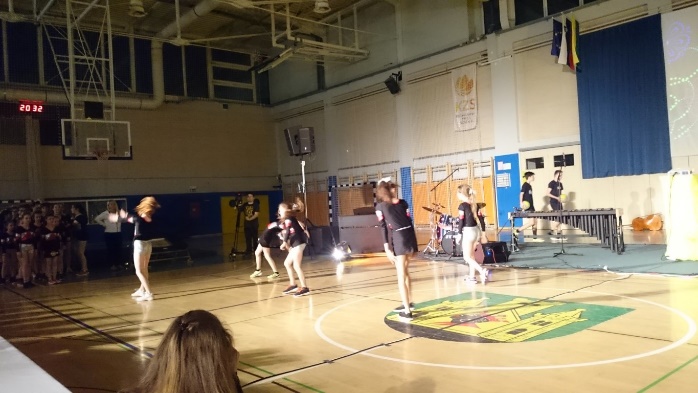 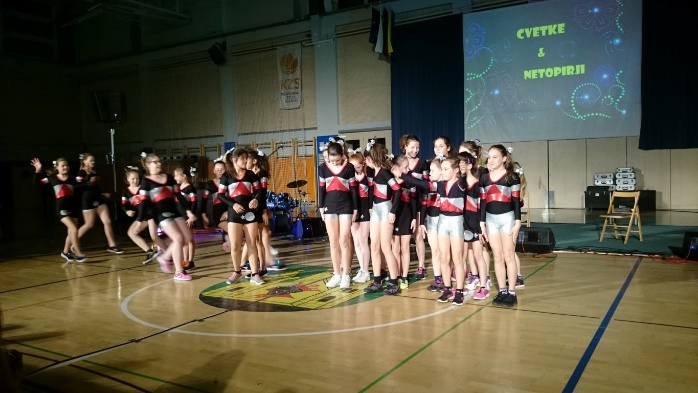 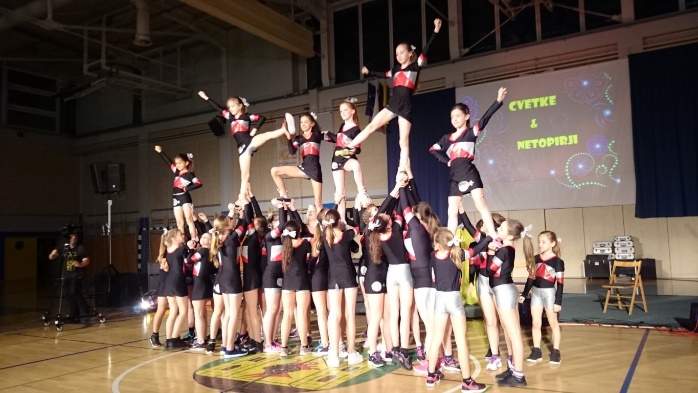 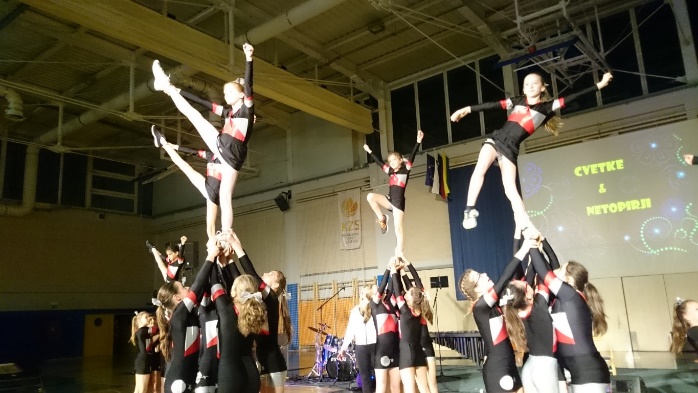 Zapisal:Igor PANGRČIČ